ПОСТАНОВЛЕНИЕ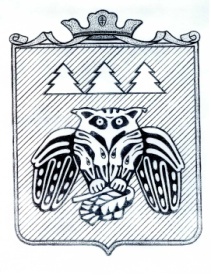 администрации муниципального образованиямуниципального района «Сыктывдинский»«Сыктывдiн» муниципальнöй районлöнмуниципальнöй юкöнса администрациялöн  ШУÖМ                                                                                                   от 25 октября 2019 года                                                                                                  №10/1331Руководствуясь частью 2 статьи 17 Федерального закона от 6 октября 2003 года №131-ФЗ «Об общих принципах организации местного самоуправления в Российской Федерации и в целях активизации работы Координационного совета предпринимателей, администрация муниципального образования муниципального района «Сыктывдинский»ПОСТАНОВЛЯЕТ:Приложение 1 к постановлению администрации МО МР «Сыктывдинский» от 10 августа 2018 года №8/678 «Об утверждении состава и Положения о Координационном совете предпринимателей при администрации МО МР «Сыктывдинский» изложить в новой редакции согласно приложению.Отделу экономического развития администрации муниципального района (М.Л. Малахова) разместить данное постановление на сайте администрации МО МР «Сыктывдинский».Контроль за исполнением настоящего постановления возложить на заместителя руководителя администрации муниципального района (Н.В. Долингер).Настоящее постановление вступает в силу со дня его официального опубликования.Руководитель администрациимуниципального района                                                                                        Л.Ю.ДоронинаПриложение к постановлению администрацииМО МР «Сыктывдинский»от  25 октября 2019 года №10/1331«Приложение 1к постановлению администрации МО МР «Сыктывдинский»от 10 августа 2018 года №8/678СоставКоординационного совета предпринимателей при администрации муниципального образования муниципального района «Сыктывдинский»О внесении изменений в постановление администрации  муниципального образования муниципального района «Сыктывдинский» от 10 августа 2018 года №8/678 «Об утверждении состава и Положения о Координационном совете предпринимателей при администрации МО МР «Сыктывдинский» Шкодник Александр Михайлович- директор  ООО «Выльгортская сапоговаляльная фабрика», (по согласованию)председатель СоветаДолингер Наталья Владимировна- заместитель руководителя администрации муниципального района, заместитель председателя СоветаИльясова Софья Владимировна- ведущий специалист отдела экономического развития администрации, секретарь СоветаЧлены Координационного совета:Члены Координационного совета:Малахова Марина Леонидовна- начальник  отдела экономического развития  администрации муниципального районаТихонова Юлия Николаевна- заместитель начальника  управления земельных и имущественных отношений администрации муниципального района            (по согласованию):            (по согласованию):Комышева Татьяна Олеговна- директор ГУ РК «Центра занятости населения Сыктывдинского района» (по согласованию)Маришин Игорь Вячеславович- начальник Сыктывдинского межрайонного отдела сельского хозяйства и потребительского рынка (по согласованию)Палькевич Инна Геннадьевна- директор ГУП РК «Республиканское предприятие «Бизнес-инкубатор» (по согласованию)Ковриженко Алина Владимировна- специалист информационно-маркетингового центра предпринимательства Сыктывдинского района  (по согласованию)Главы сельских поселений (руководители администрации)Доронина Елена Валерьевна (по согласованию)Козлов Владимир Николаевич (по согласованию)Габов Сергей Васильевич (по согласованию)Гарвардт Любовь Александровна (по согласованию)Форосенко Николай Владимирович (по согласованию)Громова Алена Александровна (по согласованию)Плоскова Екатерина Александровна (по согласованию)Косолапова Наталья Юрьевна (по согласованию)Лыфарь Нина Вениаминовна (по согласованию)Подюкова Лариса Александровна (по согласованию)Костин Владимир Витальевич (по согласованию)Лыткин Дмитрий Николаевич (по согласованию)Бихерт Игорь Иванович- директор  ООО «КомЗем» (по согласованию)Сидоренко  Герман  Степанович -директор ООО «Мебельная фабрика «Север» (по согласованию)Землякова  Татьяна  Григорьевна- председатель правления ПО «Сыктывдин» (по согласованию)Пыряев Михаил Александрович- директор ООО «Пажга» (по согласованию)Батареева Светлана Витальевна- индивидуальный предприниматель (по согласованию)Захаров Михаил Эмирович- директор  ООО «Новый дом» (по согласованию)Юрковский Николай Юрьевич- индивидуальный предприниматель (по согласованию)Тутринова Любовь  Аркадьевна  - индивидуальный предприниматель (по согласованию)Дадашов Сеферулла Абдуллаевич- индивидуальный предприниматель (по согласованию)Кисляков Егор Михайлович- директор ООО «Лыжный клуб» (по согласованию)Лебедева Екатерина Александровна- глава крестьянского (фермерского) хозяйства (по согласованию)Лебедев Андрей Александрович- индивидуальный предприниматель (по согласованию)Хохлов Александр Юрьевич-директор ООО «Палевицы» (по согласованию)